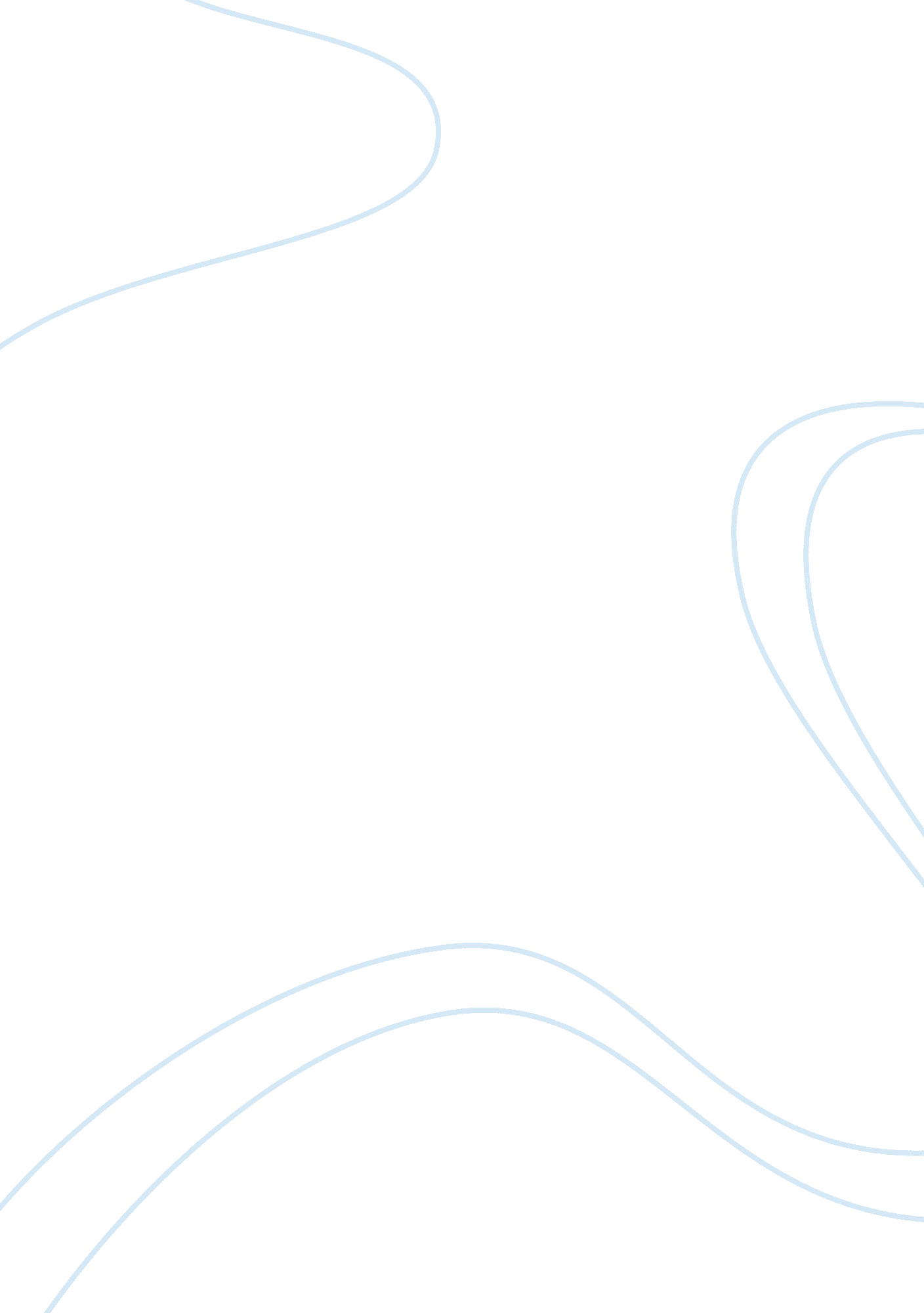 Harshil labs. lastly exposure to the virusLiterature, Russian Literature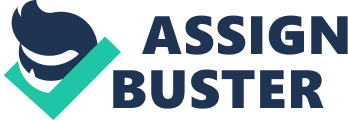 Harshil Patel ID- 500145447   Cancer Assignment In general canceris actually the abnormal production of unwanted cells that are produced duemutation. Mutation results when there is some changes in the overall outcome ofthe amino acid sequence production in the body than the other normal amino acidsequence. The information for production of amino acid is conveyed by a genethat is part of DNA and RNA. The cancer that is caused due when this mutationsare passed from ancestors to an individual is known as inherited cancer whilecancer caused due to exposure of the body to certain environmental factors isknown as sporadic cancer. Talking about theenvironmental factor that play an important role in the possibility of causingcancer is Exposure of our body to harmful chemicals like radioactive chemicalspresent in the chemical labs in my college, Chemicals found in some cosmeticand body care products, chemicals found in the canned food for preserving themand also the pesticides used in the cultivation of the specific food item, packaging material of the food or water might contain cancer causing chemicalsused in the preparation of the packaging material. Second factor responsible isExposure to harmful radiation or light which includes exposure to UV light inthe chemical labs while using UV light to observe some chemical components, UVrays from the sun, also UV rays from the Instruments containing special UVtransmitting light lamps in the chemical labs in my college. The other factorresponsible is Exposure to Air pollution which includes the smoke from chimneysIndustries, smoke from the cigar-rates, and fumes from the chemicals that Iexperiment in the chemical labs. Lastly exposure to the virus and bacteriacausing cancer which includes lack of aseptic technique in clinics usingsyringes, drinking unfiltered or untreated water or working with cancer causingbacteria or virus in labs in future. All theenvironmental factors listed above are the areas from where I can be affectedto sporadic cancer. So I have to take some precautions on the areas where I ammore prone to get sporadic cancer. First of all, I need to be more precautiouswhile working in the chemical labs and perform my experiment with all thesafety measures possible. I have to cut my usage of canned food to minimum aspossible and also buy organically grown food and vegetables. I could wear afull sleeve shirt or tee, wear UV protection sunglasses and apply some creamsthat protect me from UV rays of sun advised by a doctor. In air pollutedenvironment I can keep a handkerchief over my face covering the nose so as tobreathe air and not the harmful particles and stay away from a cigar-rate smoker. Lastly, only visit a clinic that uses new syringe for medical use, and drinkfiltered or treated water. For me to practiceall the safety measures and precautions listed above is a bit tougher tofollow. But putting it into practice day by day will help me a lot and willturn into a habit eventually. The toughest ones are keeping a handkerchief onface and stopping the use of canned foods and packaged foods. But practicing itand preparing own food or growing them organically in the garden will take timeand motivation but practicing it for a while will definitely work andeventually turn into a routine. The motivation for all this started right fromthis cancer essay assignment and then the consequences on my life, my family, my study, my friends and lastly the financial cost for the treatment of thedisease if diagnosed with cancer. According to my knowledge of my familyhistory of diseases no one in my family had cancer or has been diagnosed withcancer. Looking into this, only type of cancer that I can have is sporadiccancer that can caused due to my presence with harmful chemicals and withcanned food and the food that has packaging material containing cancer causingchemicals. 